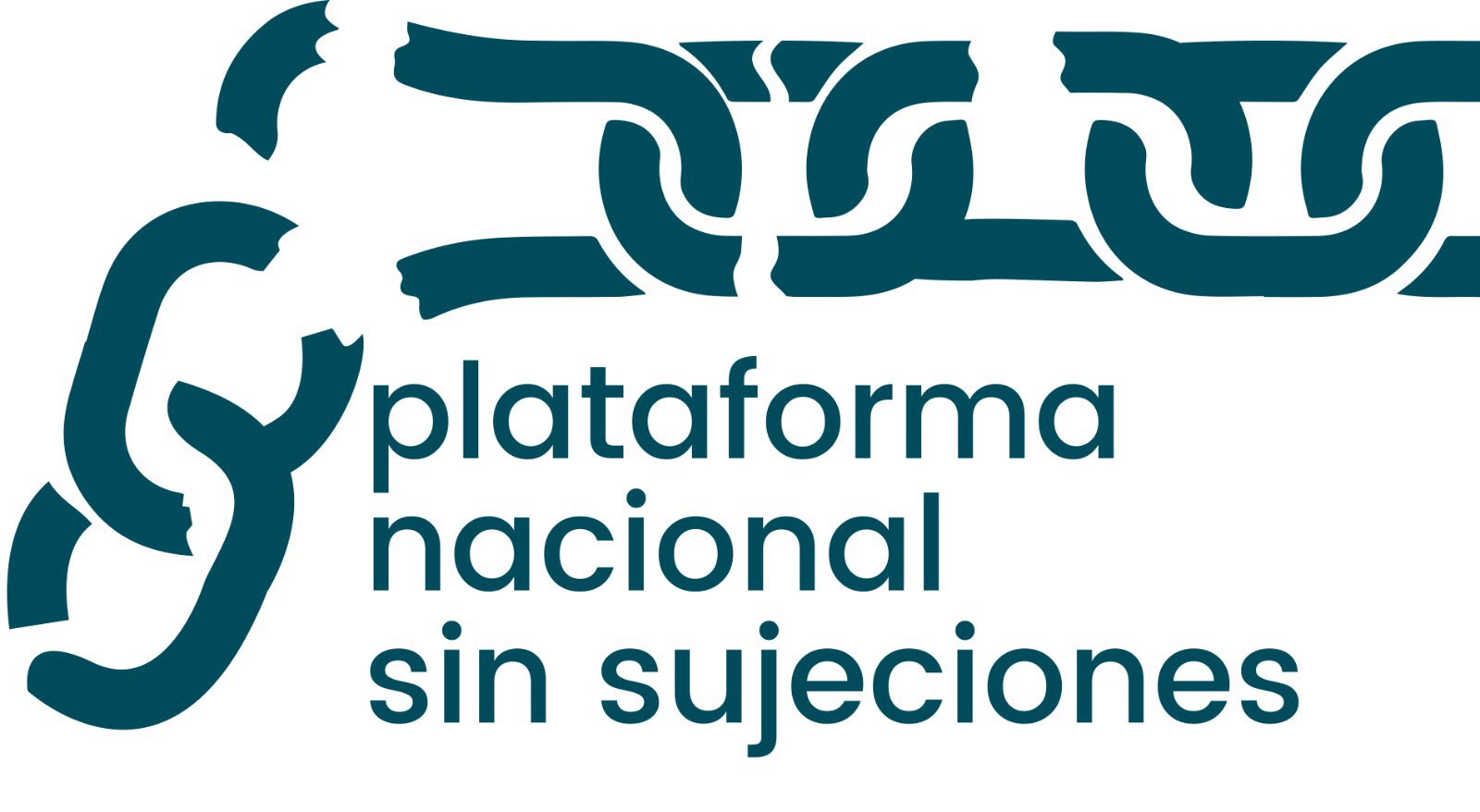 Solicito incorporar nuestra entidad a la Plataforma Nacional Sin Sujeciones.Nombre de la organización:Dirección  web:Datos de contacto:Persona de contacto:Dirección de correo electrónico (obligatorio):Teléfono (opcional):Acepto incluir nuestra entidad en la Plataforma Nacional Sin Sujeciones, y que nuestra entidad pueda figurar en su página web.Fecha: Fdo (nombre y apellidos / cargo en la entidad):